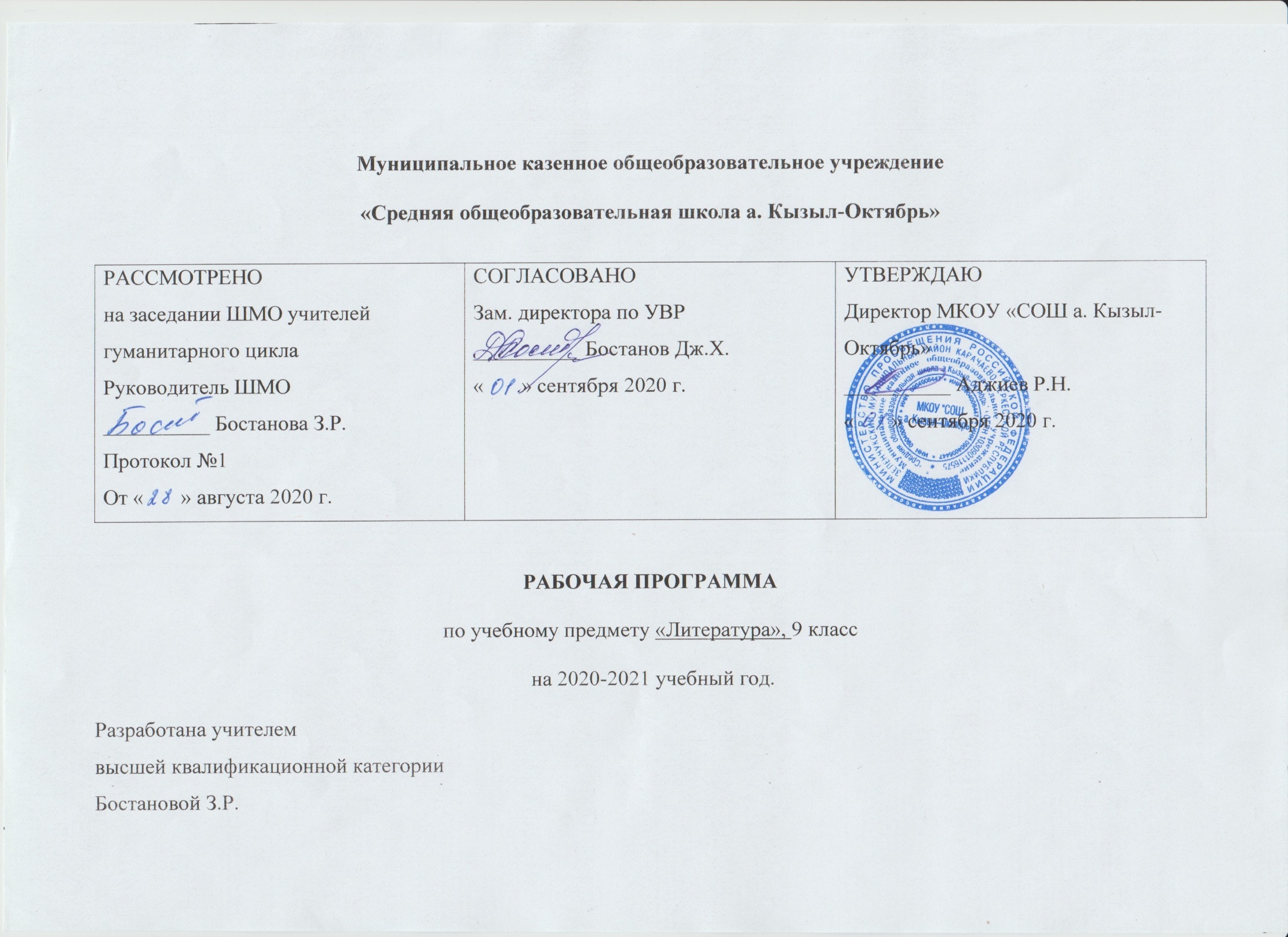 Аннотация к рабочей программепо литературе  9 класс.Рабочая программа составлена на основе Федерального государственного образовательного стандарта основного общего образования, примерной. Программы среднего полного общего образования по русскому языку (базовый уровень), авторской программы для общеобразовательных учреждений 5 - 9 классы под редакцией В. Я. Коровиной (М.: Просвещение, 2016) Календарно – тематическое планирование составлено на 102 часа из расчета 3 часа в неделю.Программа допущена Министерством образования и науки Российской Федерации. Планирование соответствует федеральному компоненту Государственного образовательного стандарта, утвержденного приказом Минобразования РФ №1089 от 5 марта 2004 года и Федеральному базисному учебному плану, утвержденному приказом Минобразования России №1312 от 9 марта 2004 года. Структура документа Рабочая программа по литературе представляет собой целостный документ, включающий пять разделов: пояснительную записку; учебно-тематический план; содержание тем учебного курса; требования к уровню подготовки учащихся; перечень учебно-методического обеспечения. Курс литературы в 9 классе опирается на следующие виды деятельности по освоению содержания художественных произведений и теоретико-литературных понятий: осознанное, творческое чтение художественных произведений разных жанров; выразительное чтение художественного текста; различные виды пересказа (подробный, краткий, выборочный, с элементами комментария, с творческим заданием); ответы на вопросы, раскрывающие знание и понимание текста произведения; заучивание наизусть стихотворных и прозаических текстов; анализ и интерпретация произведения; составление планов и написание отзывов о произведениях; написание сочинений по литературным произведениям и на основе жизненных впечатлений; целенаправленный поиск информации на основе знания ее источников и умения работать с ними. Особенностью содержания школьного литературного образования является концентрическое построение. Литература 9 класса входит в первый концентр. В 9 классе подводятся итоги работы за предыдущие годы, расширяются сведения о биографии писателя, происходит знакомство с новыми темами, проблемами, писателями, углубляется работа по осмыслению прочитанного, активно привлекается критическая, мемуарная и справочная литература. Учебник –Литература 9 класс В.Я. Коровина, В.П. Журавлев, В.И. Коровин, И.С. Збарский (2016 год).Количество учебных часов: по программе – 105.Пояснительная записка     Программа детализирует и раскрывает содержание стандарта, определяет общую стратегию обучения, воспитания и развития, учащихся средствами учебного предмета в соответствии с целями изучения литературы, которые определены стандартом.Важнейшее значение в формировании духовно богатой, гармонически развитой личности с высокими нравственными идеалами и эстетическими потребностями имеет художественная литература. Курс литературы в школе основывается на принципах связи искусства с жизнью, единства формы и содержания, историзма, традиций и новаторства, осмысления историко-культурных сведений, нравственно-эстетических представлений, усвоения основных понятий теории и истории литературы, формирование умений оценивать и анализировать художественные произведения, овладения богатейшими выразительными средствами русского литературного языка.        Согласно государственному образовательному стандарту, изучение литературы в основной школе направлено на достижение следующих целей:-воспитание духовно-развитой личности, осознающей свою принадлежность к родной культуре, обладающей гуманистическим мировоззрением, общероссийским гражданским сознанием, чувством патриотизма; воспитание любви к русской литературе и культуре, уважения к литературам и культурам других народов; обогащение духовного мира школьников, их жизненного и эстетического опыта;-развитие познавательных интересов, интеллектуальных и творческих способностей, устной и письменной речи учащихся; формирование читательской культуры, представления о специфике литературы в ряду других искусств, потребности в самостоятельном чтении художественной литературы, эстетического вкуса на основе освоения художественных текстов; -освоение знаний о русской литературе, ее духовно-нравственном и эстетическом значении; о выдающихся произведениях русских писателей, их жизни и творчестве, об отдельных произведениях зарубежной классики;овладение умениями творческого чтения и анализа художественных произведений с привлечением необходимых сведений по теории и истории литературы; умением выявлять в них конкретно-историческое и общечеловеческое содержание, правильно пользоваться русским языком.   Цель изучения литературы в школе – приобщение учащихся к искусству слова, богатству русской классической и зарубежной литературы. Основа литературного образования – чтение и изучение художественных произведений, знакомство с биографическими сведениями о мастерах слова и историко-культурными фактами, необходимыми для понимания включенных в программу произведений.   Цели изучения литературы могут быть достигнуты при обращении к художественным произведениям, которые давно и всенародно признаны классическими с точки зрения их художественного качества и стали достоянием отечественной и мировой литературы. Следовательно, цель литературного образования состоит и в том, чтобы познакомить учащихся с классическими образцами мировой словесной культуры, обладающими высокими художественными достоинствами, выражающими жизненную правду, общегуманистические идеалы, воспитывающими высокие нравственные чувства у человека читающего.   В 9 классе подводятся итоги работы за предыдущие годы, расширяются сведения о биографии писателя, происходит знакомство с новыми темами, проблемами, писателями, усугубляется работа по осмыслению прочитанного, активно привлекается критическая, мемуарная и справочная литература.   Курс литературы строится с опорой на текстуальное изучение художественных произведение, решает задачи формирования читательских умений, развития культуры устной и письменной речи.Главная идея программы по литературе – изучение литературы от мифов к фольклору, от фольклора к древнерусской литературе, от неё к русской литературе XVIII, XIX, XX веков. В программе соблюдена системная направленность: от освоения различных жанров фольклора, сказок, стихотворных и прозаических произведение писателей, знакомство с отдельными сведениями по истории создания произведений, отдельных фактов биографии писателя; до начальных сведений об историзме литературы, как искусства слова. Продолжается ознакомление с литературой разных веков (с времен древней Руси до современности).   Ведущая проблема изучения литературы в 9 классе – литература в духовной жизни человека, шедевры русской литературы. В то же время данная программа, решая свои специфические задачи, готовит школьников к восприятию линейного историко-литературного курса 10-11 классов, формирует грамотного читателя.В формировании грамотного читателя особую роль играют межпредметные и внутрипредметные связи курса литературы, обращение к другим видам искусства. Чтение произведений зарубежной литературы проводится в конце курса литературы за 9 класс   В программу включен перечень необходимых видов работ по развитию речи: словарная работа, различные виды пересказа, устные и письменные сочинения, отзывы, доклады, диалоги, творческие работы, а также произведения для заучивания наизусть, списки произведений для самостоятельно чтения.Поскольку 9 класс подводит своеобразный итог формированию из ученика читателя, с целью закрепления в сознании ребят представления о лучших произведениях родной литературы программа содержит наряду с традиционными типами уроков уроки-практикумы, семинары, уроки-размышления, творческие мастерские, литературно-музыкальные композиции, проекты, способствующие развитию творческой активности учеников. В соответствии с общими показателями учебных достижений школьников в программе предлагаются проверочные работы разного уровня и назначения. Программой предусмотрены уроки, содержащие НРК. При разработке программы учитывались возможности города (наличие музеев, имеющих богатый материал по творчеству писателей, находившихся в годы ВОВ в Чистополе): включены уроки-экскурсии в музей Б.Пастернака, Музей при Доме учителя. 	В 9 классе в целом обучаются учащиеся, способные к самообразованию, проявляющие интерес к предмету. Программа содержит задания, которые требуют обращения девятиклассников к дополнительной литературе: подготовить сообщение о писателе поэте, дать определение литературоведческого термина, составить словарную статью, составить словарик диалектизмов, устаревшей лексики, незнакомых еще слов и др. (использование разнообразных словарей).  Эта работа дает возможность данным школьникам постепенно накапливать серьезный опыт работы с книгой, свободно использовать справочный материал, работать с учебной литературой.  В программе учтены возможности слабых учащихся, нуждающихся в постоянном контроле. Многие задания для самостоятельной работы и домашние задания предусматривают выбор варианта. Для достижения более высокого уровня обученности даются разнообразные задания творческого и проблемного характера.  Домашнее задание также строится с учетом индивидуальных особенностей и возможностей школьников.	Наряду с традиционными уроками в программе предусмотрены уроки- практикумы, размышления. Часть уроков включает в себя не только индивидуальные формы работы, но и коллективные способы обучения: работа в парах, группах переменного состава позволяет проявить себя учащимся, испытывающим затруднения в восприятии новых знаний.  		Программный материал включает элементы следующих технологий:уровневая дифференциация;проблемное обучение;информационно-коммуникационные технологии;коллективный способ обучения (работа в парах постоянного и сменного состава)	При разработке программы предусмотрены методы обучения: объяснительно-иллюстративный, проблемное изложение, частично-поисковый, исследовательский.Федеральный базисный учебный план для образовательных учреждений Российской Федерации отводит 102 часа (из расчета 3 учебных часа в неделю) для обязательного изучения учебного предмета «Литература» на этапе основного общего образования. Содержание тем учебного курса.ВведениеЛитература и ее роль в духовной жизни человека.Шедевры родной литературы. Формирование потребности общения с искусством, возникновение и развитие творческой читательской самостоятельности.Теория литературы. Литература как искусство слова (углубление представлений).Из древнерусской литературы Беседа о древнерусской литературе. Самобытный характер древнерусской литературы. Богатство и разнообразие жанров.«Слово о полку Игореве». История открытия памятника, проблема авторства. Художественные особенности произведения. Значение «Слова...» для русской литературы последующих веков.Теория литературы. Слово как жанр древнерусской литературы. Из литературы ХVIII века Характеристика русской литературы XVIII века. Гражданский пафос русского классицизма.Михаил Васильевич Ломоносов Жизнь и творчество.(Обзор.) Ученый, поэт, реформатор русского литературного языка и стиха. «Вечернее размышление о Божием величестве при случае великого северного сияния», «Ода на день восшествия на Всероссийский престол ея Величества государыни Императрицы Елисаветы Петровны 1747 года». Прославление Родины, мира, науки и просвещения в произведениях Ломоносова.Теория литературы. Ода как жанр лирической поэзии.Гавриил Романович Державин  Жизнь и творчество. (Обзор.)«Властителям и судиям». Тема несправедливости сильных мира сего. «Высокий» слог и ораторские, декламационные интонации.«Памятник». Традиции Горация. Мысль о бессмертии поэта. «Забавный русский слог» Державина и его особенности. Оценка в стихотворении собственного поэтического новаторства.Александр Николаевич РадищевСлово о писателе. «Путешествие   из   Петербурга   в   Москву». (Обзор.) Широкое изображение российской действительности. Критика крепостничества. Автор и путешественник. Особенности повествования. Жанр путешествия и его содержательное наполнение. Черты сентиментализма в произведении. Теория   литературы. Жанр путешествия.Николай Михайлович Карамзин Слово о писателе.Повесть «Бедная Лиза», стихотворение «Осень». Сентиментализм. Утверждение общечеловеческих ценностей в повести «Бедная Лиза». Главные герои повести. Внимание писателя к внутреннему миру героини. Новые черты русской литературы.Теория литературы. Сентиментализм (начальные представления).ИЗ   РУССКОЙ  ЛИТЕРАТУРЫ  XIX  ВЕКАБеседа об авторах и произведениях, определивших лицо литературы XIX века. Поэзия, проза, драматургия ХIХ века  в русской критике, публицистике, мемуарной литературе. – 1ч.Василий Андреевич Жуковский  Жизнь и творчество. (Обзор.)«Море». Романтический образ моря.«Невыразимое». Границы выразимого. Возможности поэтического языка и трудности, встающие на пути поэта. Отношение романтика к слову.«Светлана». Жанр баллады в творчестве Жуковского: сюжетность, фантастика, фольклорное начало, атмосфера тайны и символика сна, пугающий пейзаж, роковые предсказания и приметы, утренние и вечерние сумерки как граница ночи и дня, мотивы дороги и смерти. Баллада «Светлана» — пример преображения традиционной фантастической баллады. Нравственный мир героини как средоточие народного духа и христианской веры. Светлана — пленительный образ русской девушки, сохранившей веру в Бога и не поддавшейся губительным чарам.Теория литературы. Баллада (развитие представлений).Александр Сергеевич Грибоедов Жизнь и творчество. (Обзор.)«Горе от ума». Обзор содержания. Картина нравов, галерея живых типов и острая сатира. Общечеловеческое звучание образов персонажей. Меткий афористический язык. Особенности композиции комедии. Критика о комедии (И. А. Гончаров. «Мильон терзаний»). Преодоление канонов классицизма в комедии.Александр Сергеевич Пушкин Жизнь и творчество. (Обзор.)Стихотворения «Деревня», «К Чаадаеву», «К морю», «Пророк», «Анчар», «На холмах Грузии лежит ночная мгла...», «Я вас любил: любовь еще, быть может...», «Я памятник себе воздвиг нерукотворный...».Одухотворенность, чистота, чувство любви. Дружба и друзья в лирике Пушкина. Раздумья о смысле жизни, о поэзии...Поэма «Цыганы». Герои поэмы. Мир европейский, цивилизованный и мир «естественный» — противоречие, невозможность гармонии. Индивидуалистический характер Алеко. Романтический колорит поэмы.«Евгений Онегин». Обзор содержания. «Евгений Онегин» — роман в стихах. Творческая история. Образы главных героев. Основная сюжетная линия и лирические отступления.Онегинская строфа. Структура текста. Россия в романе. Герои романа. Татьяна — нравственный идеал Пушкина. Типическое и индивидуальное в судьбах Ленского и Онегина. Автор как идейно-композиционный и лирический центр романа. Пушкинский роман в зеркале критики (прижизненная критика — В. Г. Белинский, Д. И. Писарев; «органическая» критика — А. А. Григорьев; «почвенники» — Ф. М. Достоевский; философская критика начала XX века; писательские оценки).«Моцарт и Сальери». Проблема «гения и злодейства». Трагедийное начало «Моцарта и Сальери». Два типа мировосприятия, олицетворенные в двух персонажах пьесы. Отражение их нравственных позиций в сфере творчества.Теория литературы. Роман в стихах (начальные представления). Реализм (развитие понятия). Трагедия как жанр драмы (развитие понятия).Михаил Юрьевич ЛермонтовЖизнь и творчество. (Обзор.)«Герой нашего времени». Обзор содержания. «Герой нашего времени» — первый психологический роман в русской литературе, роман о незаурядной личности. Главные и второстепенные герои.Особенности композиции. Печорин — «самый любопытный предмет своих наблюдений» (В. Г. Белинский).Печорин и Максим Максимыч. Печорин и доктор Вернер. Печорин и Грушницкий. Печорин и Вера. Печорин и Мери. Печорин и «ундина». Повесть «Фаталист» и ее философско-композиционное значение. Споры о романтизме и реализме романа. Поэзия Лермонтова и «Герой нашего времени» в критике В. Г. Белинского.Основные мотивы лирики. «Смерть Поэта», «Парус», «И скучно и грустно», «Дума», «Поэт», «Родина», «Пророк», «Нет, не тебя так пылко я люблю...», «Нет, я не Байрон, я другой…», «Расстались мы, но твой портрет…», «Есть речи – значенье…» (1824),»предсказание»,  «Молитва», «Нищий», «Я жить хочу! Хочу печали…». Пафос вольности, чувство одиночества, тема любви, поэта и поэзии.Теория литературы. Понятие о романтизме (закрепление понятия). Психологизм художественной литературы (начальные представления). Психологический роман (начальные представления).Николай Васильевич ГогольЖизнь и творчество. (Обзор) «Мертвые души» — история создания. Смысл названия поэмы. Система образов. Мертвые и живые души. Чичиков — «приобретатель», новый герой эпохи.Поэма о величии России. Первоначальный замысел и идея Гоголя. Соотношение с «Божественной комедией» Данте, с плутовским романом, романом-путешествием. Жанровое своеобразие произведения. Причины незавершенности поэмы. Чичиков как антигерой. Эволюция Чичикова и Плюшкина в замысле поэмы. Эволюция образа автора — от сатирика к пророку и проповеднику. Поэма в оценках Белинского. Ответ Гоголя на критику Белинского.Теория литературы. Понятие о герое и антигерое. Понятие о литературном типе. Понятие о комическом и его видах: сатире, юморе, иронии, сарказме. Характер комического изображения в соответствии с тоном речи: обличительный пафос, сатирический или саркастический смех, ироническая насмешка, издевка, беззлобное комикование, дружеский смех (развитие представлений).Александр  Николаевич Островский.  Слово о писателе.«Бедность не порок». Патриархальный мир в пьесе и угроза его распада. Любовь в патриархальном мире. Любовь Гордеевна   и   приказчик   Митя   —   положительные   герои пьесы. Особенности сюжета. Победа любви — воскрешение патриархальности, воплощение истины, благодати, красоты. Теория  литературы. Комедия как жанр драматургии (развитие понятия).Федор Михайлович Достоевский Слово о писателе.«Белые ночи». Тип «петербургского мечтателя» — жадного к жизни и одновременно нежного, доброго, несчастного, склонного к несбыточным фантазиям. Роль истории Настеньки в романе. Содержание и смысл «сентиментальности» в понимании Достоевского.Теория   литературы. Повесть (развитие понятия).Лев Николаевич ТолстойСлово о писателе.«Юность». Обзор содержания автобиографической трилогии. Формирование личности юного героя повести, его стремление к нравственному обновлению. Духовный конфликт героя с окружающей его средой и собственными недостатками: самолюбованием, тщеславием, скептицизмом. Возрождение веры в победу добра, в возможность счастья. Особенности поэтики Л. Толстого: психологизм («диалектика души»), чистота нравственного чувства, внутренний монолог как форма раскрытия психологии героя.(Автобиографическая трилогия Л.Толстого предлагается для самостоятельного прочтения учащимися по индивидуальным заданиям учителя.)Антон Павлович Чехов Слово о писателе.«Тоска», «Смерть чиновника». Истинные и ложные ценности героев рассказа.«Смерть чиновника». Эволюция образа маленького человека в русской литературе XIX века. Чеховское отношение к маленькому человеку. Боль и негодование автора. «Тоска». Тема одиночества человека в многолюдном городе.Теория литературы. Развитие представлений о жанровых особенностях рассказа.Из поэзии XIX века-1ч.Беседы о Н. А. Некрасове, Ф. И. Тютчеве, А. А. Фете и других поэтах (по выбору учителя и учащихся). Многообразие талантов. Эмоциональное богатство русской поэзии. Обзор с включением ряда произведений.Теория литературы. Развитие представлений о видах (жанрах) лирических произведений.ИЗ   РУССКОЙ  ЛИТЕРАТУРЫ  XX  ВЕКАБогатство и разнообразие жанров и направлений русской литературы XX века.Беседа о разнообразии видов и жанров прозаических произведений XX века, о ведущих прозаиках России.Иван Алексеевич Бунин Слово о писателе.Рассказ «Темные аллеи». Печальная история любви людей из разных социальных слоев. «Поэзия» и «проза» русской усадьбы. Лиризм повествования.Михаил Афанасьевич Булгаков Слово о писателе.Повесть «Собачье сердце». История создания и судьба повести. Смысл названия. Система образов произведения. Умственная, нравственная, духовная недоразвитость — основа живучести «шариковщины», «швондерства». Поэтика Булгакова-сатирика. Прием гротеска в повести.Теория литературы. Художественная условность, фантастика, сатира (развитие понятий).Михаил Александрович ШолоховСлово о писателе.Рассказ «Судьба человека». Смысл названия рассказа. Судьба Родины и судьба человека. Композиция рассказа. Образ Андрея Соколова, простого человека, воина и труженика. Автор и рассказчик в произведении. Сказовая манера повествования. Значение картины весенней природы для раскрытия идеи рассказа. Широта типизации.Теория литературы. Реализм в художественной литературе. Реалистическая типизация (углубление понятия).Александр Исаевич СолженицынСлово о писателе. Рассказ «Матренин двор». Образ праведницы. Трагизм судьбы героини. Жизненная основа притчи.Теория   литературы. Притча (углубление понятия).Из русской  поэзии XX векаОбщий обзор и изучение одной из монографических тем (по выбору учителя). Поэзия Серебряного века. Многообразие направлений, жанров, видов лирической поэзии. Вершинные явления русской поэзии XX века.Штрихи  к портретамАлександр Александрович БлокСлово о поэте.«Ветер принес издалека...», «О, весна без конца и краю…», «О, я хочу безумно жить...». Высокие идеалы и предчувствие перемен. Трагедия поэта в «страшном мире». Глубокое, проникновенное чувство Родины. Своеобразие лирических интонаций Блока. Образы и ритмы поэта.Сергей Александрович Есенин Слово о поэте.«Вот уж вечер...»,»Письмо к женщине» «Не жалею, не зову, не плачу...», «Край ты мой заброшенный…»,«Разбуди меня завтра рано...», «Отговорила роща золотая...». Тема любви в лирике поэта. Народно-песенная основа произведений поэта. Сквозные образы в лирике Есенина. Тема России — главная в есенинской поэзии.Владимир Владимирович Маяковский Слово о поэте«Послушайте!», «А вы могли бы?», «Люблю» (отрывок) и другие стихотворения по выбору учителя и учащихся. Новаторство Маяковского-поэта. Своеобразие стиха, ритма, словотворчества. Маяковский о труде поэта.Марина Ивановна Цветаева Слово о поэте.«Идешь,   на  меня  похожий...»,   «Бабушке»,   «Мне  нравится,  что вы больны не мной...»,  «Стихи к Блоку», «Откуда такая нежность?..», «Родина», «Стихи о Москве». Стихотворения о поэзии, о любви. Особенности поэтики Цветаевой. Традиции и новаторство в творческих поисках поэта.Николай Алексеевич Заболоцкий Слово о поэте.«Я не ищу гармонии в природе...», «Где-то в поле возле Магадана...», «Можжевеловый куст», «О красоте человеческих лиц», «Завещание». Стихотворения о человеке и природе. Философская глубина обобщений поэта-мыслителя.Анна Андреевна Ахматова Слово о поэте.Стихотворные произведения из книг «Четки», «Белая стая», «Пушкин», «Подорожник», «АNNO  DOMINI », «Тростник», «Ветер войны». Трагические интонации в любовной лирике Ахматовой. Стихотворения о любви, о поэте и поэзии. Особенности поэтики ахматовских стихотворений.Борис Леонидович Пастернак Слово о поэте.«Красавица моя, вся стать...», «Перемена», «Весна в лесу», «Во всем мне хочется дойти...», «Быть знаменитым некрасиво…». Философская глубина лирики Б. Пастернака. Одухотворенная предметность пастернаковской поэзии. Приобщение вечных тем к современности в стихах о природе и любви.Александр Трифонович Твардовский Слово о поэте.«Урожай», «Весенние строчки», «Я убит под Ржевом». Стихотворения о Родине, о природе. Интонация и стиль стихотворений.Теория литературы. Силлаботоническая и тоническая системы стихосложения. Виды рифм. Способы рифмовки (углубление представлений).Песни  и  романсы на стихи  поэтов XIX—XX веков А.С.Пушкин. «Певец»;  М.Ю.Лермонтов. «Отчего»;  В.Соллогуб. «Серенада» («Закинув плащ, с гитарою под рукою…»);  Н.Некрасов.  «Тройка» («Что ты жадно глядишь на дорогу...»); Е.А.Баратынский. «Разуверение»; Ф.Тютчев. «К.Б.» («Я встретил вас-  и все былое…»); А.Толстой. «Средь шумного бала, случайно…»;  А.Фет. «Я тебе ничего не скажу…»; А.Сурков. «бьется в  тесной печурке огонь…»; К.Симонов. «Жди меня, и я вернусь…»; Н.Заболоцкий. «Признание» и др.  Романсы и песни как синтетический жанр, посредством словесного и музыкального искусства выражающий переживания, мысли, настроения человека.ИЗ  ЗАРУБЕЖНОЙ  ЛИТЕРАТУРЫАнтичная лирикаГай Валерий Катулл Слово о поэте.«Нет, ни одна средь женщин...», «Нет, не надейся приязнь заслужить...». Любовь как выражение глубокого чувства, духовных взлетов и падений молодого римлянина. Целомудренность, сжатость и тщательная проверка чувств разумом. Пушкин как переводчик Катулла {«Мальчику»).Гораций. Слово о поэте.«Я воздвиг памятник...». Поэтическое творчество в системе человеческого бытия. Мысль о поэтических заслугах — знакомство римлян с греческими лириками. Традиции горацианской оды в творчестве Державина и Пушкина.Данте Алигьери Слово о поэте.«Божественная комедия» (фрагменты). Множественность смыслов поэмы Универсально-философский характер поэмы.Уильям Шекспир Краткие сведения о жизни и творчестве Шекспира. Характеристики гуманизма эпохи Возрождения.«Гамлет» (обзор с чтением отдельных сцен по выбору учителя, например: монологи Гамлета из сцены пятой  (1-й акт), сцены первой (3-й акт),  сцены четвертой (4-й акт). Теория литературы. Трагедия как драматический жанр (углубление понятия).Иоганн Вольфганг Гете- Краткие сведения о жизни и творчестве Гете. Характеристика особенностей эпохи Просвещения.«Фауст» (обзор с чтением отдельных сцен по выбору учителя, например: «Пролог на небесах», «У городских ворот», «Кабинет Фауста», «Сад», «Ночь. Улица перед домом Гретхен», «Тюрьма», последний монолог Фауста из второй части трагедии).Теория литературы. Философско-драматическая поэма.Учебно-тематический план.Количество часов:Всего – 102, в неделю -3 часа.Плановых контрольных уроков -  5Уроков развития речи - 9,    в т.ч.  4 классных,   5 домашних сочиненийУроков внеклассного чтения - 7Требования к уровню подготовки девятиклассниковВ результате изучения литературы ученик должен знать:содержание литературных произведений, подлежащих обязательному изучению;наизусть стихотворные тексты и фрагменты прозаических текстов, подлежащих обязательному изучению (по выбору);основные факты жизненного и творческого пути писателей-классиков;историко-культурный контекст изучаемых произведений;основные теоретико-литературные понятия;уметь:работать с книгой (находить нужную информацию, выделять главное, сравнивать фрагменты, составлять тезисы и план прочитанного, выделяя смысловые части);определять принадлежность художественного произведения к одному из литературных родов и жанров;выявлять авторскую позицию; выражать свое отношение к прочитанному;сопоставлять литературные произведения;выделять и формулировать тему, идею, проблематику изученного произведения; характеризовать героев, сопоставлять героев одного или нескольких произведений;характеризовать особенности сюжета, композиции, роль изобразительно-выразительных средств;выразительно читать произведения (или фрагменты), в том числе выученные наизусть, соблюдая нормы литературного произношения;владеть различными видами пересказа;строить устные и письменные высказывания в связи с изученным произведением;участвовать в диалоге по прочитанным произведениям, понимать чужую точку зрения и аргументировано отстаивать свою;писать изложения с элементами сочинения, отзывы о самостоятельно прочитанных произведениях, сочинения.Информационно-методическое обеспечениеУчебники Коровина В.Я., Забарский И.С., Коровин В.И.. Литература 9 класс: учебник-хрестоматия: в 2-х частях. М. Просвещение 2009.Учебные пособия: Коровина В.Я., Коровин В.И., Забарский И.С.Читаем, думаем, спорим… 9 класс. М. Просвещение. 2004Н.В.Беляева, О.Е.Еремина.Уроки литературы в 9 классе. Книга для учителя. М.,Просвещение, 2009.Тематическое планирование программного материала по литературе в 8-9 классах с учетом национально-регионального компонента.Сост.:Т.О.Скиргайло, Г.Х.Ахбарова. ИРО РТ, Казань, 2008.Русские писатели. Библиографический словарь. В 2 частях. П.А.Николаева. – Москва: «Просвещение», 1990.Литература. Сборник тренировочных тестов. Под ред. Е.А.Самойловой. Москва, Экзамен, 2007.Литература. Раздаточный материал. Под ред. Б.С.Ивановой. С-Петербург, «Тригон», 2006.Обучение сочинениям на свободную тему. Ю.С.Пичугов. Москва, «Просвещение», 1986.Русская литература. Справочные материалы. Л.А.Смирнова. Москва, «Просвещение», 1989.CD Большая энциклопедия Кирилла и Мефодия, 2008«Первое сентября» http://festival.1 september.ru.Календарно-тематическое планирование учебного материалаСодержаниеКол-во часовВведение. Литература и ее роль в духовной жизни человека.1Из древнерусской литературы.2Из литературы XVIII века.10Из литературы XIX века.54Из литературы XX века.27Из зарубежной литературы.8ИТОГО102№Наименование разделов и тем уроковКол-во час Тип урокаВиды самостоятельной работыВиды контроля, измерителиДата проведенияДата проведения№Наименование разделов и тем уроковКол-во час Тип урокаВиды самостоятельной работыВиды контроля, измерителипланфактЛитература как искусство слова и ее роль в духовной жизни человека. 1Изучение нового материала. Комбинированный Лекция с элементами беседыТестирование 03.09.20Литература о Древней Руси. «Слово о полку Игореве» - величайший памятник древнерусской литературы.  1Урок сообщения и усвоения новых знанийКонспектирование сообщения учителя, беседа. Комментированное чтение Фрагменты).Ответы на вопросы, стр.3404.09.20Художественные особенности «Слова…»: специфика жанра, образов, языка. 1Урок закрепления знаний, выработки умений и навыковРабота над текстом.Эвристическая беседа Задания к разделу «Развивайте дар слова», стр34. 07.09.20Классицизм в русском и мировом искусстве. 1Урок сообщения и усвоения новых знанийЛекция учителя, конспектирование сообщения учителя;Ответ на вопрос 8, стр4110.09.20М.В. Ломоносов – реформатор русского языка и системы стихосложения.  1Урок сообщения и усвоения новых знанийЛекция. Аналитическое чтение произведения.Фронтальный опрос класса11.09.20М.В. Ломоносов «Ода на день восшествия…»1Урок сообщения и усвоения новых знанийБеседа Подбор цитатОтветить на вопросы: какие темы поднимает Ломоносов в своем творчестве? Какие задачи ставит перед поэзией?15.09.20Г.Р. Державин. Слово о поэте-философе. Жизнь и творчество.1Урок сообщения и усвоения новых знаний Урок внеклассного чтенияКомментированное чтение. Наблюдение над использованием Державиным цвета.1-е задание к разделу «Развивайте дар слова», стр67 17.09.20Тема поэта и поэзии в лирике Державина. «Памятник». 1 Урок закрепления знаний, выработки умений и навыковНаблюдение над «высоким»слогом, упр. в выработке навыков выразительного чтения4-е задание,стр.6718.09.20А.Н.Радищев. Слово о писателе. «Путешествие из Петербурга в Москву» (главы).1Урок сообщения и усвоения новых знанийЛекция. Обучение  конспектированию. Работа над содержанием произведенияОтветить на вопрос 8, стр7422.09.20Особенности повествования в «Путешествии…».1Урок закрепления знаний, выработки умений и навыковПрактикумСравнительный анализ взглядов Державина и Радищева24.09.20Н.М.Карамзин. Слово о писателе и историке.1Урок сообщения и усвоения новых знанийЛекция с элементами беседы. Составление тезисов лекции учителя: черты сентиментализма; основные жанры сентиментализма; образ автора-рассказчика в сентиментальном произведенииВыборочная проверка записи тезисов. Сообщение о творчестве Карамзина25.09.20 «Бедная Лиза» как произведение сентиментализма. 1Урок закрепления знаний, выработки умений и навыковРабота над текстом. Комментированное чтениеЗадания по груп-пам-проанализи-ровать:описание Симонова монастыря в начале повести; Лиза на мосту Москвы-реки ранним утром перед встречей с Эрастом; описание грозы29.09.20Р.Р.Подготовка к сочинению «Литература XVIII века в восприятии современного читателя» 1Урок  развития речиСоставление плана, подбор цитат, выбор жанра сочиненияПодбор цитат, составление плана011.0.20Общая характеристика русской и мировой литературы XIX века. Романтизм.1Урок сообщения и усвоения новых знанийЛекция с элементами  беседы, заполнение таблицы параллельно с лекциейСоставить тезисы лекции по плану02.10.20Романтическая лирика начала XIX века. В.А. Жуковский. Жизнь и творчество. 1Урок сообщения и усвоения новых знанийЛекция. Практикум.Назвать черты  романтизма в стихотвор. Фронтальный опрос06.10.20В.А.Жуковский. «Светлана». Особенности жанра баллада. 1Урок закрепления знаний, выработки умений и навыковБеседа. Практикум. Рассказать о нравственном мире  героини баллады «Светлана»08.10.20А.С. Грибоедов: личность и судьба драматурга.1Урок сообщения и усвоения новых знанийЛекция, видеофильм.Составление тезисов по плану. 09.10.20А.С. Грибоедов. «Горе от ума». Обзор содержания. 1Урок закрепления знаний, выработки умений и навыковАналитическая беседа. Чтение ключевых сцен Расставить основ-ные события пьесы в хроноло-гическом поряд-ке. Выписать выражения, став-шие крылатыми13.10.20Фамусовская Москва в комедии «Горе от ума».2Урок сообщения и усвоения новых знанийСамостоятельная работа: анализ фрагментов (действие1, явл.7; действие2,явл.1; действие3, явл. 5-10).Характеристика  отдельных образов (представителей фамусовского общества),определение позиции автора.Сообщеня уч-ся о представителях фамусовского общества. Вы-явить отношение главных героев к Москве, самооценку образов-персонажей, принадлежащих к фамусовскому обществу15.10.2016.10.20Чацкий в системе образов комедии. Общечеловеческое звучание образов персонажей.2Урок закрепления знаний, выработки умений и навыков Практическая работа. Обсуждение главных монологов Чацкого.Сопоставление образа Чацкого с его идейными противниками.Ответить на вопрос: Чацкий –реалистический или романтиче-ский персонаж? Цитатный план-характеристика20.10.2022.10.20Р.Р. Язык комедии А.С. Грибоедова «Горе от ума». 1Урок закрепления знаний, выработки умений и навыковУрок развития речи. Заполнение таблицы «Речевые характеристики героев комедииПересказ эпизода. Ответить на вопрос: «Чем проблематика и образы комедииважны читателю ХХ1 века?»23.10.20Р.Р. И. А. Гончаров. «Мильон терзаний». Подготовка к домашнему сочинению по комедии «Горе от ума».1Урок закрепления знаний, выработки умений и навыковУрок развития речи Составление плана на тему: "Барская Москва".  План-характеристика "Полковник Скалозуб"; Молчалин и Софья. Комментирование основных положений статьи И.А.Гончарова «Мильон терзаний» Ответы по содержанию статьи «Мильон терзаний» И.Гончарова27.10.20А.С. Пушкин: жизнь и творчество. 1Урок сообщения и усвоения новых знанийЛекция. Аналитическая  беседа. Заполнение хронологической таблицы  жизни и творчества поэтаВикторина. Сопоставить композиции стихотворений Пушкина «Воспоминание в Царском Селе»и «Осень во время осады Очакова»29.10.20Лирика петербургского периода. «К Чаадаеву». 1Урок закрепления знаний, выработки умений и навыковСлово учителя. Аналитическая беседа. Выразительное чтениеСоставить лексический словарь  стихотворения «К Чаадаеву», распределив по группам: гражданская и политическая(1) и романтическая и любовная(2)30.10.20Любовь как гармония душ в интимной лирике А.С. Пушкина. 1Урок сообщения и усвоения новых знанийЛекция, беседа. Исследование содержания и формы стихотворений о любвиЗаполнить 5 и 6 строфы таблицы, выразительное чтение наизусть стихотворений10.11.20 Тема поэта и поэзии в лирике А.С. Пушкина. 1Урок сообщения и усвоения новых знанийБеседа, ответы на вопросы. Чтение с комментарием и анализ стихотворенийПроанализировать лексику стихотворения «Пророк».Сопоставить стихотворение «Я памятник воздвигнерукотворный» с ранними: «Элегия», «Желание», «Моя эпитафия»12.11.20Контрольная работа по романтической лирике начала XIX века, комедии «Горе от ума», лирике А.С.Пушкина1Урок контроля Ответы на вопросы13.11.20А.С.Пушкин «Цыганы» как романтическая поэма..1Урок сообщения и усвоения новых знанийУрок внеклассного чтения. Фронтальная беседа. Анализ эпизодов.Сопоставить финальную строфу и изображение цыганского табора в начале поэмы17.11.20Роман А.С. Пушкина «Евгений Онегин». История создания.    1Урок сообщения и усвоения новых знанийЛекция. Рассмотрение проблемных вопросов и заданий.Ответить на 1-2 вопросы, стр.24719.11.20Типическое и индивидуальное в образах Онегина и Ленского. 1Урок закрепления знаний, выработки умений и навыковБеседа. Выборочное чтение, сообщения уч-ся. Проблемная характеристика Онегина. Составить карту-схему «Путешествия Онегина». Сопоставить путь героя с реальными путешествиями автора20.11.20Татьяна Ларина – нравственный идеал Пушкина. Татьяна и Ольга1Урок закрепления знаний, выработки умений и навыковБеседа. Проблемная характеристика образа. Анализ эпизодов.Сопоставить  оценки образа Татьяны Лариной  в литературе Х1Х и ХХ веков24.11.20.Эволюция взаимоотношений Татьяны и Онегина. 1Урок закрепления знаний, выработки умений и навыковУрок-дискуссия. Анализ эпизодов, рассмотрение проблемных вопросовПрокомментировать оценку образа Татьяны, данную литературоведом Г.А.Гуковским 26.11.20Автор как идейно-композиционный и лирический центр романа.  1Урок закрепления знаний, выработки умений и навыковБеседа. Работа с текстом.Ответы на вопросы27.11.20Пушкинская эпоха в романе «Евгений Онегин». 1 Урок закрепления знаний, выработки умений и навыковСеминар. Обсуждение проблемных вопросовДоказать, что в романе показана широкая панорама эпохи, быт и культура пушкинского времени 01.12.20Р.Р. Пушкинский роман в зеркале критики: Подготовка к сочинению по роману А.С.Пушкина «Евгений Онегин»1Урок закрепления знаний, выработки умений и навыковОбсуждение критических откликов и заполнение таблицы«Роман «Евгений Онегин» в зеркале критики»Найти ключевые цитаты к системе образов в критических статьях  03.12.20Внеклассное чтение. А.С.Пушкин.  «Моцарт и Сальери». Проблема «гения и злодейства».1Урок внеклассного чтенияБеседа по вопросам.Комментирование отдельных эпизодовВыделение ключевых проблем. Ответы на вопросы04.12.20М.Ю. Лермонтов. Жизнь и творчество. 1Урок сообщения и усвоения новых знанийЛекция. Фронтальная повторительная беседа. Анализ стихотворенийПроанализировать особенности синтаксических конструкций стихотворений08.12.20Образ поэта-пророка в лирике М.Ю. Лермонтова» 1Урок закрепления знаний, выработки умений и навыковПрактикум. Выразительное чтение и анализ стихотворений.Сопоставить стихотворения Лермонтова «Поэт» и Брюсова «Кинжал», стихотворения «Пророк»Пушки-на и Лермонтова10.12.20Адресаты любовной лирики М.Ю. Лермонтова и послания к ним. 1Урок закрепления знаний, выработки умений и навыковПрактикум. Выразительное чтениеСамостоятельный анализ стихотворения  «Я не унижусь перед тобой…»11.12.20Эпоха безвременья в лирике М.Ю.Лермонтова. «Дума».1Урок закрепления знаний, выработки умений и навыковСеминар. Анализ стихотворений. Сопоставить ритм «Думы» со стих.А.С.Пушкина «Памятник»15.12.20М.Ю. Лермонтов. «Герой нашего времени»- первый психологический роман.  1Урок сообщения и усвоения новых знанийЛекция. Чтение и анализ предисловияТесты на знание содержания романа17.12.20М.Ю. Лермонтов. «Герой нашего времени». Печорин как представитель «портрета поколения». 1Урок сообщения и усвоения новых знанийБеседа. Анализ эпизодов Определить роль пейзажа в главе «Бэла».Охарактеризовать нравственную сущность горских обычаев и дать им оценку.18.12.20«Журнал Печорина» как средство самораскрытия его характера. 2Урок закрепления знаний, выработки умений и навыковБеседа. Пересказ. Интерпретация ключевых эпизодов из «Журнала Печорина»Пересказ эпизода, работа по карточкам22.12.2024.12.20Печорин в системе мужских образов романа. Дружба в жизни Печорина1Урок закрепления знаний, выработки умений и навыковПрактикум. Анализ эпизодовСоставление планаСопоставить характеры и судьбы Онегина и Печорина25.12.20Печорин в системе женских образов романа. Любовь в жизни Печорина 1Урок закрепления знаний, выработки умений и навыковПрактикум.Пересказ  и анализ эпизодов. Запись в тетради наиболее существенных моментов при анализе произведенияПроанализиро-вать одну из сцен  свидания: Печорина и Веры, Печорина и Мери, Печорина и Бэлы29.12.20Р.Р.Споры о романтизме и реализме романа . роман  в оценке В.Г.Белинского. Подготовка к сочинению1Урок закрепления знаний, выработки умений и навыковСеминар. Сопоставление мнение критиков по роману. Рассмотрение проблемных вопросов.Прокомментировать высказываний критиков В.Г.Белинского, Н.Г.Долининой, В.И.Коровина об образе Печорина12.01.21Контрольная работа по лирике М.Ю.Лермонтова, роману «Герой нашего времени»1Урок контроляСамостоятельная работаОтветы на вопросы14.01.21Н.В. Гоголь: страницы жизни и творчества. Первые творческие успехи.   1Урок сообщения и усвоения новых знанийЛекция, эвристическая беседа. Составление хронологической таблицыВикторина по произведениям Гоголя 15.01.21 Р.Р. Система образов поэмы «Мертвые души». 2 Урок сообщения и усвоения новых знаний (урок-суд)Беседа. Составление опорной схемы по образам помещиков Практикум: анализ глав, эпизодов купли-продажи по плануПараллель между помещиками, положительные черты в их характере19.01.2121.01.21Образ города в поэме «Мертвые души»1 Урок закрепления знаний, выработки умений и навыковБеседа Характеристика  героев. Рассмотрение проблемных вопросов.Сопоставить провинциальную и столичную жизнь в поэме.22.01.21Чичиков как новый герой эпохи и как антигерой.  1Урок закрепления знаний, выработки умений и навыков (урок-размышление)Ответы на вопросы. Составление плана. Викторина.Сопоставить образ города N в «Мертвых душах» с образом города в «Ревизоре» 26.01.21 Р.Р.«Мертвые души» - поэма  о величии России. Мертвые и живые души. Эволюция  образа автора. Подготовка к сочинению2Урок закрепления знаний, выработки умений и навыков  Семинар: рассмотрение проблемных вопросов, составление  опорной схемы, выразительное чтение лирических отступлений (конец 1 т.) Прокомментировать оценку поэмы В.Г.Белинским28.01.2129.01.21А.Н. Островский: страницы жизни и творчества.  «Бедность не порок». 1Урок сообщения и усвоения новых знанийЛекция. Эвристическая беседа. Чтение эпизодов.Фронтальный опрос, выполнение теста (на знание текста; деталей, характеризующих героев, раскрывающих  идею произведения)02.02.21Любовь в патриархальном мире и ее влияние на героев пьесы  1Урок закрепления знаний, выработки умений и навыков (комбинированный)  Пересказ 1-3-действий. Чтение 6 явления по ролям. Анализ позиций героев. Беседа по тезисам.Ответить на вопросы: Кто главный герой пьесы? Почему вы так считаете? (сам.работа) Прокомментировать скрытую характеристику героев, данную при помощи говорящих имен и фамилий (по группам)04.02.21Ф.М. Достоевский: страницы жизни и творчества.1Урок сообщения и усвоения новых знанийЛекция. Комментированное чтение фрагментов повестиБеседа по поставленным вопросам05.02.21Роль истории Настеньки в повести Ф.М. Достоевского «Белые ночи». 1Работа с текстом;комментированное чтение, аналитическая беседаСообщения учеников. Составление плана.Чем интересна повесть современному читателю?Изображение Петербурга в повести (мини-сочинение)09.02.21Л.Н. Толстой: страницы жизни и творчества. Обзор содержания трилогии. «Юность»  1Урок сообщения и усвоения новых знанийЭвристическая беседа. Обзор, пересказ  содержания отдельных глав.Ответить на вопрос: какой эпизод «Юности»более всего  привлек мое внимание11.02.21А.П. Чехов: страницы жизни и творчества. «Смерть чиновника».  1Урок сообщения и усвоения новых знанийЛекция. Выразительное чтение рассказа и анализ.Доказать боль и негодование автора по отношению к «маленькому»  человеку12.02.21А.П.Чехов. «Тоска». Тема одиночества человека в мире. 1Урок сообщения и усвоения новых знанийБеседа. Анализ рассказа.Ответить на вопросы16.02.21Р.Р. Подготовка к сочинению по произведениям А.Н.Островского, Ф.М.Достоевского, Л.Н.Толстого и А.П.Чехова)». (По выбору учащихся.)1Урок развития речиРассмотрение предложенных тем, подбор цитатСоставление плана сочинения18.02.21Внеклассное чтение.  . Беседа о стихах Н.А.Некрасова, Ф.И.Тютчева, А.А.Фета. 1Урок внеклассного чтенияСравнение тематики  стихотворений А.Фета и Ф.Тютчева, выявление особен-ностей стихотворений Н.Некрасова.Составление таблицы «Основные даты жизни поэтов» Выразительное чтение стихотворений19.02.21Русская литература XX века: многообразие жанров и направлений.   1Урок сообщения и усвоения новых знанийЛекция, конспектирование Основные положения лекции02.03.21И.А. Бунин: страницы жизни и творчества. «Темные аллеи». 1Урок сообщения и усвоения новых знанийЛекция.  Чтение и анализ рассказа.Ответы на вопросы викторины04.03.21Мастерство И.А. Бунина в рассказе «Темные аллеи». Лиризм повествования1Урок закрепления знаний, выработки умений и навыков  Анализ рассказа,характеристика героевМини-сочинение «Тема любви в рассказе И.А.Бунина «Темные аллеи»05.03.21М.А. Булгаков: страницы жизни и творчества. «Собачье сердце»1Урок сообщения и усвоения новых знанийЛекция. Чтение и анализ 1 главы повести «Собачье сердце».Сравнение сцен обеда; характеристика одного из персонажей (профессора Преображенского, доктора Борменталя, Швондера, Шарика  и Шарикова)на выбор09.03.21Поэтика Булгакова-сатирика. Гротеск и  художественная роль в повести1Урок закрепления знаний, выработки умений и навыков  Эвристическая беседа. Работа с текстом. Составление таблицы по композиции повестиРечевые характеристики героев; задание 5, стр.11811.03.21М.А. Шолохов: страницы жизни. «Судьба человека». 1Урок сообщения и усвоения новых знаний Лекция. Чтение рассказаОтветы на вопросы по теме12.03.21Особенности авторского повествования в  рассказе «Судьба человека1Урок закрепления знаний, выработки умений и навыков  Практикум: комментированное чтение отдельных эпизодов и анализ рассказа Роль пейзажей и портретных зарисовок16.03.21А.И.Солженицын. Слово о писателе. «Матренин двор».  1Урок сообщения и усвоения новых знанийЛекция и заполнение таблицы о жизни и творчестве писателя. 18.03.21Образ праведницы в рассказе «Матренин двор»  1Урок закрепления знаний, выработки умений и навыков  Беседа по содержанию рассказа. Исследование главных черт героини, заполнение таблицыРаскрыть 19.03.21Контрольная работа  ( зачетное занятие) по произведениям второй половины XIX и ХХ  века1Урок контроляОтветы на вопросы30.03.21Русская поэзия «серебряного века».1Урок сообщения и усвоения новых знанийЛекция. Урок- концертСоставление тезисов лекции01.04.21А.А. Блок. Страницы жизни. «Ветер принес издалека…»1Урок сообщения и усвоения новых знанийБеседа. Практикум: чтение и  анализ стихотворенийВыписать из стихотворений о любви эпитеты с определяемыми словами02.04.21С.А. Есенин: страницы жизни. Тема Родины в лирике С.А.Есенина.  1Урок закрепления знаний, выработки умений и навыков  Сообщение учителя. Практикум:выразительное чтение и анализ стихотворений.Составить словарик незнакомых или мало знакомых слов06.04.21Размышления о жизни, любви, природе, предназначении человека в лирике С.А.Есенина. 1Урок закрепления знаний, выработки умений и навыков  Практикум.Анализ стихотворенияСамостоятельный анализ поэтического текста (устный анализ стихотворений)08.04.21В.В. Маяковский: страницы жизни. «Послушайте!»2 Урок сообщения и усвоения новых знанийЛекция. Эвристическая беседа. Практикум: чтение и анализ стихотворений.Примеры гиперболы, развернутых эпитетов, неологизмов в стихотворениях поэта09.04.2113.04.21М.И. Цветаева: страницы жизни и творчества. Стихи о поэзии, о  любви, о жизни и смерти.1Урок сообщения и усвоения новых знанийЧтение и анализ стихотворенийОтметить литературные приемы  и средства в лирике поэтессы15.04.21«Родина». Образ Родины в лирическом цикле М.И.Цветаевой 1Урок закрепления знаний, выработки умений и навыков  Практикум. Определение основных мотивов, стиль поэзии7-е задание, стр12916.04.21Н.А. Заболоцкий. Слово о поэте. Тема гармонии с природой, любви и смерти в лирике поэта. 1Урок сообщения и усвоения новых знанийСообщение учителя о поэте. Выразительное чтениеИспользуя воспоминания современников, подготовить сообщение о поэте20.04.21А.А Ахматова: страницы жизни. Трагические интонации в любовной лирике.1Урок сообщения и усвоения новых знанийКомментированное чтение ст. о жизни  поэтессы (стр.130-133), чтение и анализ стихотворенийОтметить характерные черты  ранней лирики22.04.21  А.А. Ахматова. Слово о поэте и поэзии. Особенности поэтики. Особенности поэтики.1Урок закрепления знаний, выработки умений и навыков  Практикум. Выразительное чтение и анализ стихотворений4-е задание учебника, стр14623.04.21Б.Л.Пастернак. Слово о поэте. Вечность и современность в стихах о природе и любви.  1Урок сообщения и усвоения новых знанийЛекция и оформление ее в виде таблицы. Практикум: анализ стихотворений. Комментированное чтение статьи (стр.206-207)Пересказ ст. «В творческой лаборатории Б.Л.Пастернака»27.04.21Внеклассное чтение.  Творчество Б.Пастернака.1Урок-экскурсия в музейЭкскурсия, лекция с элементами беседыСочинение-миниатюра по впечатлениям от экскурсии29.04.21А.Т. Твардовский: страницы жизни. Проблемы интонации стихов о войне1Урок сообщения и усвоения новых знаний Сообщение учителя о поэте. Чтение и анализ стихотворений конспектирование статьи о стихотворении «Я убит подо Ржевом…» (стр.226-228) Определить размер стихотворения, тип рифмовки, повторения и анафоры30.04.21А.Т. Твардовский. «Я убит подо Ржевом»Внеклассное чтение. «Музыка поэзии».Песни и романсы на стихи русских поэтов XIX и ХХ  веков1Уроки внеклассного чтенияЭвристическая беседа. Лекция. Прослушивание и анализ романсов Краткая информация о жизни и творчестве поэтов Внеклассное чтение. «Музыка поэзии».Песни и романсы на стихи русских поэтов XIX и ХХ  веков1Уроки внеклассного чтенияЭвристическая беседа. Лекция. Прослушивание и анализ романсов Краткая информация о жизни и творчестве поэтов Зачетное занятие по русской лирике ХХ века 1Урок контроляКонкурс на лучшее чтение стихотворений или конкурсное сочинение по одному из стихотворений (восприятие, истолкование, оценка)на одну и ту же тему. Внеклассное чтение. Античная лирика. Катулл. Гораций. Слово о поэте. 1Урок внеклассного чтенияВыразительное чтение, сравнительный анализ стихотворений.Определить основную тему стихотворения Горация «К Мельпомене», с какими стихотворениями русских поэтов оно перекликаетсяДанте Алигьери. Слово о поэте. «Божественная комедия» (фрагменты»)  1Урок сообщения и усвоения новых знанийЛекция. Чтение и обсуждение фрагментов поэмыОтветить на вопрос: в чем просматривается связь Данте и русской литературыУ.Шекспир. Слово о поэте. «Гамлет» (обзор с чтением отдельных сцен.)  1Урок сообщения и усвоения новых знанийЛекция. Обзор с чтением отдельных сцен трагедии (акт1, сцена 5; акт3, сцена2; акт5, сцена2).Фронтальный опросТрагизм любви Гамлета и Офелии. 1Урок сообщения и усвоения новых знанийРабота с текстом, рассказ уч-ся по вопросамОтветить: почему образ Гамлета называют вечным образом мировой литературы?И.В.Гете. Слово о поэте. «Фауст» (Обзор с чтением отдельных сцен.)  1Урок сообщения и усвоения новых знанийЛекция и конспектирование ее; чтение ст.об истории создания «Фауста» (стр.338-339).Обзор содержанияВыразительное чтение: рабочая комната Фауста; диалог Фауста и МефистофеляСмысл сопоставления Фауста и Вагнера. Трагизм любви Фауста и Гретхен. 1Урок сообщения и усвоения новых знанийВыразительное чтение отрывковРаскрыть итоговый смысл трагедииЗачетная работа по материалу, изученному в 9 классе. Выявление уровня литературного развития учащихся. 1Урок контроляЗачет Рекомендации для летнего чтения Ответы на вопросыИтоги года и задания для летнего чтения1Урок систематизации ЗУНЗачет Рекомендации для летнего чтения Ответы на вопросы